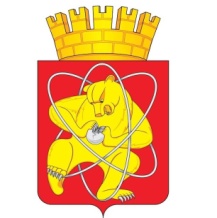 Городской округ «Закрытое административно – территориальное образование  Железногорск Красноярского края»АДМИНИСТРАЦИЯ ЗАТО г. ЖЕЛЕЗНОГОРСКПОСТАНОВЛЕНИЕ08.07.2021                                                                                                             1321г. ЖелезногорскО внесении изменений в постановление Администрации ЗАТО 
г. Железногорск от 01.02.2021 № 226 «Об утверждении порядка определения объема и условий предоставления из бюджета ЗАТО Железногорск субсидий на иные цели муниципальным бюджетным и автономным учреждениям в отрасли физической культуры и спорта на территории ЗАТО Железногорск»В соответствии с абзацем четвертым пункта 1 статьи 78.1 Бюджетного кодекса Российской Федерации, постановлением Правительства Российской Федерации от 22.02.2020 № 203 «Об общих требованиях к нормативным правовым актам и муниципальным правовым актам, устанавливающим порядок определения объема и условия предоставления бюджетным и автономным учреждениям субсидий на иные цели», руководствуясь Уставом ЗАТО Железногорск, ПОСТАНОВЛЯЮ:  1. Внести изменение в постановление Администрации ЗАТО 
г. Железногорск от 01.02.2021 № 226 «Об утверждении порядка определения объема и условий предоставления из бюджета ЗАТО Железногорск субсидий на иные цели муниципальным бюджетным и автономным учреждениям в отрасли физической культуры и спорта на территории ЗАТО Железногорск» следующие изменения:1.1. Дополнить пункт 1.4 раздела 1 «Общие положения» приложения к постановлению подпунктами следующего содержания:«1.4.3. Осуществления затрат на поддержку спортивных клубов по месту жительства.1.4.4. Осуществления расходов на приобретение специализированных транспортных средств для перевозки инвалидов, спортивного оборудования, инвентаря, экипировки для занятий физической культурой и спортом лиц с ограниченными возможностями здоровья и инвалидов в муниципальных физкультурно-спортивных организациях.1.4.5. Осуществления расходов на выполнение требований федеральных стандартов спортивной подготовки.1.4.6. Осуществления расходов на развитие детско-юношеского спорта.».1.2. Раздел 2 «Условия и порядок предоставления субсидий» приложения к постановлению изложить в следующей редакции: «2.1. Для получения субсидий, указанных в пункте 1.4 настоящего порядка, учреждение представляет в Администрацию ЗАТО г. Железногорск следующие документы, подписанные руководителем учреждения (уполномоченным им лицом):- справку по состоянию на 1-е число месяца, предшествующего месяцу, в котором планируется принятие решения о предоставлении субсидии, подтверждающую отсутствие у учреждения неисполненной обязанности по уплате налогов, сборов, страховых взносов, пеней, штрафов, процентов, подлежащих уплате в соответствии с законодательством Российской Федерации о налогах и сборах;- справку об отсутствии у учреждения по состоянию на 1-е число месяца, предшествующего месяцу, в котором планируется принятие решения о предоставлении субсидии, просроченной задолженности по возврату в бюджет ЗАТО Железногорск субсидий, бюджетных инвестиций, предоставленных в соответствии с иными правовыми актами;- справку о погашении задолженности по судебным актам, вступившим в законную силу, исполнительным документам, а также об отсутствии задолженности по иным случаям, установленным действующим законодательством, нормативными правовыми актами, по состоянию на 1-е число месяца, предшествующего месяцу, в котором планируется принятие решения о предоставлении целевой субсидии;- заявку на получение субсидии (с указанием аналитического кода, структура которого утверждена Распоряжением Финансового управления Администрации ЗАТО г. Железногорск от 12.09.2014 № 46 «Об утверждении структуры аналитических кодов для учета операций со средствами субсидий, полученных в соответствии с абзацем вторым пункта 1 статьи 78.1 и пунктом 1 статьи 78.2 Бюджетного кодекса Российской Федерации»);- пояснительную записку, содержащую обоснование необходимости осуществления соответствующих расходов;- расчет-обоснование сумм субсидии, в том числе предварительную смету на выполнение соответствующих работ (оказание услуг), проведение мероприятий, приобретение имущества (за исключением недвижимого имущества), а также предложения поставщиков (подрядчиков, исполнителей), статистические данные и (или) иную информацию;- иную информацию в зависимости от цели предоставления субсидии.2.2. Для получения субсидий, указанных в пункте 1.4.1 настоящего порядка, учреждение дополнительно к документам, указанным в п. 2.1, представляет в Администрацию ЗАТО г. Железногорск следующие документы:- копии предписания (постановления, представления, решения) органа (должностного лица), осуществляющего государственный надзор (контроль), организации, уполномоченной в соответствии с федеральными законами на осуществление государственного надзора (должностного лица);- предварительный сметный расчет стоимости в целях исполнения предписаний.2.3. Для получения субсидий, указанных в пункте 1.4.2 настоящего порядка, учреждение дополнительно к документам, указанным в п. 2.1, представляет в Администрацию ЗАТО г. Железногорск следующие документы:- информацию о количестве физических лиц, занимающихся физической культурой и спортом, с указанием этапов спортивной подготовки, периодичность оказания проведения медицинских помощи указанным лицам, а также не менее чем трех представленных коммерческих предложений поставщиков (подрядчиков, исполнителей) и обоснования начальной (максимальной) цены контракта (договора).2.4. Для получения субсидий, указанных в пункте 1.4.3 настоящего порядка, учреждение дополнительно к документам, указанным в п. 2.1 представляют в Администрацию ЗАТО г. Железногорск следующие документы:- информацию о приобретаемом оборудовании и (или) инвентаря, в случае приобретения оборудования (или) инвентаря в соответствии с приказом Госкомспорта России от 26.05.2003 № 345 «Об утверждении “Табеля оснащения спортивных сооружений массового пользования спортивным оборудованием и инвентарем”», иного оборудования и (или) инвентаря, также спортивной экипировки в соответствии с перечнем, утвержденным Министерством;- расчет-обоснование стоимости, определяемой на основании не менее чем трех представленных коммерческих предложений поставщиков и обоснования начальной (максимальной) цены контракта (договора).2.5. Для получения субсидий, указанных в пункте 1.4.4 настоящего порядка, учреждение дополнительно к документам, указанным в п. 2.1 представляют в Администрацию ЗАТО г. Железногорск следующие документы:- информацию о приобретаемом транспортном средстве, в случае приобретения специализированного транспортного средства для перевозки инвалидов, оборудовании, инвентаря и (или) экипировки для занятий физической культурой и спортом лиц с ограниченными возможностями здоровья и инвалидов в учреждении в соответствии с приказом Госкомспорта России от 26.05.2003 № 345 «Об утверждении “Табеля оснащения спортивных сооружений массового пользования спортивным оборудованием и инвентарем”», приказом Росспорта от 21.06.2006 № 386 «Об утверждении “Табеля оснащения спортивных сооружений массового пользования спортивным оборудованием и инвентарем по видам спорта среди инвалидов”», а также иного спортивного оборудования, инвентаря, экипировки для занятий физической культурой и спортом лиц с ограниченными возможностями здоровья и инвалидов в соответствии с перечнем, утвержденным Министерством, в случае приобретения не более одного специализированного транспортного средства для перевозки инвалидов, спортивного оборудования, инвентаря, экипировки для занятий физической культурой и спортом лиц с ограниченными возможностями здоровья и инвалидов, а также иного оборудования, инвентаря, экипировки для занятий физической культурой и спортом лиц с ограниченными возможностями здоровья и инвалидов;- расчет-обоснование стоимости, определяемой на основании не менее чем трех представленных коммерческих предложений поставщиков и обоснования начальной (максимальной) цены контракта (договора).2.6. Для получения субсидий, указанных в пункте 1.4.5 настоящего порядка, учреждение дополнительно к документам, указанным в п. 2.1 представляют в Администрацию ЗАТО г. Железногорск следующие документы:- перечень спортивных соревнований и тренировочных мероприятий, калькуляцию транспортных расходов, в случае обеспечения лиц, проходящих спортивную подготовку в учреждении, и сопровождающих лиц к месту проведения спортивных соревнований и тренировочных мероприятий и обратно;- информацию о количестве лиц, проходящих спортивную подготовку в учреждении, и сопровождающих лиц, в случае обеспечения питания и проживания лиц, проходящих спортивную подготовку, и сопровождающих лиц в период проведения спортивных соревнований и тренировочных мероприятий;- информацию о приобретаемом оборудовании, спортивного инвентаря и экипировки, в случае приобретения оборудования, спортивного инвентаря и экипировки, необходимых для прохождения спортивной подготовки в учреждении в соответствии с федеральными стандартами спортивной подготовки;- расчет-обоснование стоимости, определяемой на основании не менее чем трех представленных коммерческих предложений поставщиков и обоснования начальной (максимальной) цены контракта (договора).2.7. Для получения субсидий, указанных в пункте 1.4.6 настоящего порядка, учреждение дополнительно к документам, указанным в п. 2.1 представляют в Администрацию ЗАТО г. Железногорск следующие документы:- перечень спортивных соревнований и тренировочных мероприятий, калькуляцию транспортных расходов, в случае обеспечения проезда лиц, проходящих спортивную подготовку по базовым видам спорта, и сопровождающих лиц к месту проведения спортивных соревнований и тренировочных мероприятий и обратно;- информацию о количестве лиц, проходящих спортивную подготовку, и сопровождающих лиц, в случае обеспечения питания и проживания лиц, проходящих спортивную подготовку по базовым видам спорта, и сопровождающих лиц в период проведения спортивных соревнований и тренировочных мероприятий;- информацию о приобретаемом оборудовании, спортивного инвентаря и экипировки, в случае приобретения оборудования, спортивного инвентаря и экипировки, необходимых для прохождения спортивной подготовки в соответствии с федеральными стандартами спортивной подготовки по базовым видам спорта; - информацию о количестве лиц, проходящих спортивную подготовку, периодичность оказания проведения медицинской помощи указанным лицам, в случае обеспечения осуществления медицинского обеспечения лиц, проходящих спортивную подготовку, в том числе систематического медицинского контроля;- расчет-обоснование стоимости, определяемой на основании не менее чем трех представленных коммерческих предложений поставщиков и обоснования начальной (максимальной) цены контракта (договора).2.8. Требования, которым должно соответствовать учреждение на первое число месяца, предшествующего месяцу, в котором планируется принятие решения о предоставлении субсидии на иные цели:2.8.1. У учреждения отсутствует неисполненная обязанность по уплате налогов, сборов, страховых взносов, пеней, штрафов, процентов, подлежащих уплате в соответствии с законодательством Российской Федерации о налогах и сборах.2.8.2. У учреждения отсутствует просроченная задолженность по возврату в бюджет ЗАТО Железногорск субсидий, бюджетных инвестиций, предоставленных в том числе в соответствии с иными правовыми актами.2.8.3. Учреждение не находится в процессе реорганизации, ликвидации, его деятельность не приостановлена в порядке, предусмотренном законодательством Российской Федерации.2.8.4. Учреждение не получает средства из бюджета ЗАТО Железногорск в соответствии с иными нормативными правовыми актами на цели, указанные в пункте 1.4 настоящего порядка.2.9. Требования, указанные в пункте 2.8 настоящего порядка, не применяются в случае предоставления субсидий на осуществление мероприятий по реорганизации или ликвидации учреждения, предотвращение аварийной (чрезвычайной) ситуации, ликвидацию последствий и осуществление восстановительных работ в случае наступления аварийной (чрезвычайной) ситуации, погашение задолженности по судебным актам, вступившим в законную силу, исполнительным документам, реализации ограничительных мер, направленных на предотвращение распространения заболевания, представляющего опасность для окружающих, эпидемией (пандемией), а также иных случаев, установленных федеральными законами, нормативными правовыми актами Правительства Российской Федерации, Правительства Красноярского края, муниципальными правовыми актами Администрации ЗАТО г. Железногорск.2.10. Со дня поступления документов, представленных учреждением в соответствии с пунктами 2.1 - 2.7 настоящего порядка, Социальный отдел Администрации ЗАТО г. Железногорск (далее - Социальный отдел) в течение 15 рабочих дней рассматривает их, проверяет полноту и достоверность содержащихся в них сведений и осуществляет подготовку решения о предоставлении субсидии или об отказе в предоставлении субсидии (далее - решение). Решение оформляется постановлением Администрации ЗАТО 
г. Железногорск.2.11. Основанием отказа в предоставлении субсидии является:2.11.1. Несоответствие представленных учреждением документов требованиям, установленным пунктами 2.1 - 2.7 настоящего порядка.2.11.2. Непредставление (представление не в полном объеме) учреждением документов в соответствии с пунктами 2.1 - 2.7 настоящего порядка.2.11.3. Недостоверность информации, содержащейся в документах, представленных учреждением.2.11.4. Отсутствие необходимого объема лимитов бюджетных обязательств на предоставление субсидий.2.12. При условии устранения замечаний, явившихся основанием для отказа, учреждение вправе повторно представить в Администрацию ЗАТО 
г. Железногорск документы, предусмотренные пунктами 2.1 - 2.7 настоящего порядка.2.13. В случае принятия решения о предоставлении субсидии Социальный отдел в течение 3 рабочих дней, следующих за днем принятия решения о предоставлении субсидии, направляет в учреждение проект соглашения о предоставлении субсидии между Администрацией ЗАТО г. Железногорск и учреждением в соответствии с типовой формой, утвержденной Распоряжением Финансового управления Администрации ЗАТО г. Железногорск от 15.12.2020 № 48 «Об утверждении типовой формы соглашения о предоставлении из бюджета ЗАТО Железногорск муниципальному бюджетному и автономному учреждению субсидии на иные цели» (далее - соглашение) в двух экземплярах для подписания.2.14. Учреждение в течение 3 рабочих дней, следующих за днем получения проекта соглашения, осуществляет подписание двух его экземпляров и представляет в Администрацию ЗАТО г. Железногорск для подписания.2.15. Два экземпляра соглашения подписываются Администрацией ЗАТО г. Железногорск в течение 3 рабочих дней с даты поступления в Администрацию ЗАТО г. Железногорск подписанных учреждением экземпляров соглашения и в этот же срок один экземпляр подписанного Администрацией ЗАТО 
г. Железногорск соглашения направляется учреждению.2.16. Перечисление субсидии осуществляется в установленном порядке на лицевой счет, открытый учреждению в Управлении федерального казначейства по Красноярскому краю, согласно графику перечисления субсидии в соответствии с соглашением.2.17. Размер субсидии, установленной в соглашении и указанной в пункте 1.4.1 настоящего порядка, определяется на основании сметного расчета стоимости полного исполнения устранения предписаний (частичного исполнения предписания).Результатом предоставления субсидий является полностью либо частичное исполнение предписаний надзорных органов на устранение конкретных нарушений.2.18. Размер субсидии, установленной в соглашении и указанной в пункте 1.4.2 настоящего порядка, определяется в соответствии с Приказом Министерства здравоохранения России от 23.10.2020 № 1144н «Об утверждении порядка организации оказания медицинской помощи лицам, занимающимся физической культурой и спортом (в том числе при подготовке и проведении физкультурных мероприятий и спортивных мероприятий), включая порядок медицинского осмотра лиц, желающих пройти спортивную подготовку, заниматься физической культурой и спортом в организациях и (или) выполнить нормативы испытаний (тестов) Всероссийского физкультурно-спортивного комплекса «Готов к труду и обороне» (ГТО)» и форм медицинских заключений о допуске к участию физкультурных и спортивных мероприятиях» и складывается исходя из количества физических лиц, занимающихся физической культурой и спортом на разных этапах спортивной подготовки, периодичность оказания медицинской помощи указанным лицам и стоимости, определяемой на основании не менее чем трех представленных коммерческих предложений поставщиков и обоснования начальной (максимальной) цены контракта (договора).Результатом предоставления субсидии является количество лиц, занимающихся физической культурой и спортом, которым оказана медицинская помощь.2.19. Размер субсидии, установленной в соглашении и указанный в пункте 1.4.3 настоящего порядка, определяется на основании перечня приобретаемого оборудования и (или) инвентаря, с указанием стоимости, определяемой на основании не менее чем трех представленных коммерческих предложений поставщиков и обоснования начальной (максимальной) цены контракта (договора).Результатом предоставления субсидии является прирост доли граждан в учреждении, систематически занимающихся физической культурой и спортом, в общей численности занимающихся в учреждении в году предоставления субсидии в сравнении с предшествующим годом.2.20. Размер субсидии, установленной в соглашении и указанный в пункте 1.4.4 настоящего порядка определяется на основании перечня приобретаемого специализированного транспортного средства, спортивного оборудования, инвентаря, и (или)  экипировки, с указанием стоимости, определяемой на основании не менее чем трех представленных коммерческих предложений поставщиков и обоснования начальной (максимальной) цены контракта (договора), в случае приобретения специализированного транспортного средства для перевозки инвалидов, спортивного оборудования, инвентаря, и (или)  экипировки для занятий физической культурой и спортом лиц с ограниченными возможностями здоровья и инвалидов.Результатом предоставления субсидии является прирост удельного веса лиц с ограниченными возможностями здоровья и инвалидов, систематически занимающихся физической культурой и спортом в учреждении, в общей численности данной категории граждан в учреждении.2.21. Размер субсидии, установленной в соглашении и указанный в пункте 1.4.5 настоящего порядка, определяется:- на основании перечня спортивных соревнований и тренировочных мероприятий, калькуляции транспортных расходов, с указанием стоимости, определяемой на основании не менее чем трех представленных коммерческих предложений поставщиков и обоснования начальной (максимальной) цены контракта (договора), в случае обеспечения проезда лиц, проходящих спортивную подготовку, и сопровождающих лиц к месту проведения спортивных соревнований и тренировочных мероприятий и обратно.- исходя из планируемого количества лиц и стоимости питания, в случае обеспечения питанием и проживанием лиц, проходящих спортивную подготовку, и сопровождающих лиц в период проведения спортивных соревнований и тренировочных мероприятий.- на основании перечня приобретаемого оборудования, спортивного инвентаря и экипировки, с указанием стоимости, определяемой на основании не менее чем трех представленных коммерческих предложений поставщиков и обоснования начальной (максимальной) цены контракта (договора), в случае в случае приобретения оборудования, спортивного инвентаря и экипировки, необходимых для прохождения спортивной подготовки в соответствии с федеральными стандартами спортивной подготовки по базовым видам спорта. Результатом предоставления субсидии является доля лиц, занимающихся физической культурой и спортом по программам спортивной подготовки в учреждениях на 31 декабря года предоставления субсидии в общем количестве занимающихся в учреждениях на 31 декабря года предоставления субсидии. 2.22. Размер субсидии, установленной в соглашении и указанной в пункте 1.4.6 настоящего порядка, определяется:- на основании перечня лиц, калькуляции транспортных расходов  с указанием стоимости, определяемой на основании не менее чем трех представленных коммерческих предложений поставщиков и обоснования начальной (максимальной) цены контракта (договора), в случае обеспечения проезда лиц, проходящих спортивную подготовку по базовым видам спорта, и сопровождающих лиц к месту проведения спортивных соревнований и тренировочных мероприятий и обратно.- исходя из планируемого количества лиц и стоимости питания, в случае обеспечения питанием и проживанием лиц, проходящих спортивную подготовку по базовым видам спорта, и сопровождающих лиц в период проведения спортивных соревнований и тренировочных мероприятий.- на основании перечня приобретаемого оборудования, спортивного инвентаря и экипировки, с указанием стоимости, определяемой на основании не менее чем трех представленных коммерческих предложений поставщиков и обоснования начальной (максимальной) цены контракта (договора), в случае приобретения оборудования, спортивного инвентаря и экипировки, необходимых для прохождения спортивной подготовки в соответствии с федеральными стандартами спортивной подготовки по базовым видам спорта- исходя из планируемого количества лиц, периодичности оказания проведения медицинской помощи указанным лицам и стоимости, определяемой на основании не менее чем трех представленных коммерческих предложений поставщиков и обоснования начальной (максимальной) цены контракта (договора), в случае обеспечения осуществления медицинского обеспечения лиц, проходящих спортивную подготовку, в том числе систематического медицинского контроля.Результатом предоставления субсидии является доля лиц, занимающихся физической культурой и спортом по программам спортивной подготовки в учреждениях на 31 декабря года предоставления субсидии в общем количестве занимающихся в учреждениях на 31 декабря года предоставления субсидии.2.23. Изменение размера и (или) целей предоставления субсидий в течение финансового года осуществляется на основании направляемых учреждением в Администрацию ЗАТО г. Железногорск документов в соответствии с пунктами 2.1 - 2.7 настоящего порядка.».1.5. Пункт 3.1. раздел 3 «Требования к отчетности» приложения к постановлению изложить в следующей редакции:«3.1. Отчет о достижении результатов, указанных в пунктах 2.17 – 2.22 настоящего порядка и отчет об осуществлении расходов, источником финансового обеспечения которых является субсидия, ежеквартально в срок 
до 10 числа месяца, следующего за отчетным кварталом, предоставляется учреждениями отраслевым (функциональным) органам, структурным подразделениям или специалистам Администрации ЗАТО г. Железногорск, обеспечивающим исполнение полномочий Администрации ЗАТО г. Железногорск по решению вопросов местного значения в отраслевых сферах деятельности. Отчетность представляется по формам, указанным в приложениях № 1 и № 2 к настоящему порядку. Администрация ЗАТО г. Железногорск вправе устанавливать в Соглашении дополнительные формы представления учреждениям отчетности и сроки их представления.».2. Управлению внутреннего контроля Администрации ЗАТО г. Железногорск (Е.Н. Панченко) довести до сведения населения настоящее постановление через газету «Город и горожане».3. Отделу общественных связей Администрации  ЗАТО г. Железногорск    
(И.С. Архипова) разместить настоящее постановление на официальном сайте городского округа «Закрытое административно-территориальное образование Железногорск Красноярского края» в информационно-телекоммуникационной сети «Интернет».4. Контроль над исполнением настоящего постановления возложить 
на заместителя Главы ЗАТО г. Железногорск по социальным вопросам 
Е.А. Карташова.5. Настоящее постановление вступает в  силу  после его официального опубликования.Глава ЗАТО г. Железногорск				            		     И.Г. Куксин